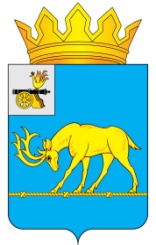 АДМИНИСТРАЦИЯ МУНИЦИПАЛЬНОГО ОБРАЗОВАНИЯ«ТЕМКИНСКИЙ РАЙОН» СМОЛЕНСКОЙ ОБЛАСТИРАСПОРЯЖЕНИЕОт 10.06.2016 № 226                                                                           с. ТемкиноО запрете купания в необорудованныхместах на водных объектахмуниципального образования«Темкинский район» Смоленской области          В соответствии c Федеральным законом от 3 июня 2006 года N 74-ФЗ «Водный кодекс РФ»,  Федеральным законом от 6 октября 2003 года № 131-ФЗ «Об общих принципах организации местного самоуправления в Российской Федерации», постановлением  Администрации Смоленской области от 31.08.2006 г. № 322 (в редакции постановлений Администрации Смоленской области от 21.06.2007 № 235, от 01.11.2010 № 655, от 31.12.2010 № 867)  «Об утверждении правил охраны жизни людей на воде в Смоленской области», в целях предупреждения несчастных случаев на водных объектах, обеспечения безопасности людей, охране их жизни и здоровья:  1. Запретить купание в необорудованных местах, расположенных на территории муниципального образования «Темкинский район» Смоленской области. 2.  Главам муниципальных образований сельских поселений Темкинского района Смоленской области :2.1. Установить информационные знаки о запрете купания населения в необорудованных местах на водных объектах в соответствии с постановление Администрации Смоленской области от 31.08.2006 г. № 322  «Об утверждении правил охраны жизни людей на воде в Смоленской области».       2.2. Разместить на сайте органов местного самоуправления в сети «Интернет» объявления об установлении запрета купания населения в необорудованных местах.       3.Настоящее распоряжение разместить на официальном сайте Администрации муниципального образования «Темкинский район» Смоленской области.      4. Контроль за исполнением настоящего распоряжения оставляю за собой. И. о. Главы муниципального образования«Темкинский  район» Смоленской области                                            В.И. ВолковОтп. 1 экз. – в делоИсп. Барановская  Г.А.тел. 2-14-8910.06.2016 г.Визы:              А.М. Муравьев            В.Н. БеляевРазослать:                   Волков В.И.                 сельские поселения-10                 Саппа А.В.